Q					        Program Director, Community Service Days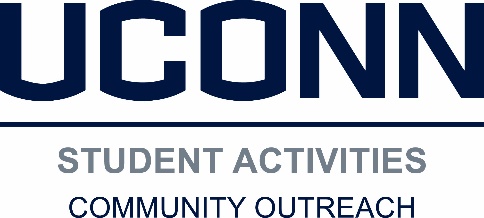 Position DescriptionPosition SummaryCommunity Service Days (CSD) are one-time service events offered by the Office of Community Outreach (CO) that enhance the UConn student community service experience. Program directors are responsible for the overall management and coordination of a designated CO program or project. Specific tasks and obligations for each program vary depending on the program; however, the following responsibilities are required of all program directors.Major Duties and Responsibilities Program Management and Development (approximately 20% of the time) Review mission statement and revise as neededDevelop appropriate goalsDevelop one-time service projects for students and community partnersRegularly evaluate program and cultivate means to enhance its effectivenessCommunicate and meet regularly with designated CO staff member Volunteer Management (approximately 35% of the time)Recruit volunteers through advertising, group presentations, involvement fairs, and networking with student organizationsProvide ongoing monitoring and supervision of the assistant program directors Communicate regularly with team leaders regarding scheduling, transportation, activity planning, payroll, and other related program functionsRecognize participants for their contributions Organize opportunities for participants to reflect on their experiencesAdministrative Tasks (approximately 20% of the time)Attend all related CO meetings, trainings, seminars, and workshopsManage any financial or other resources including budgeting, purchasing, and trackingCollect and update data related to programs, membership, and service hoursSchedule and monitor transportation Represent CO at University classes, meetings, or eventsPerform other related duties and activities to support the program and the Office of Community Outreach, as neededProgram Participation (approximately 20% of the time)Program directors are expected to participate in their program on a regular schedule as decided with staff supervisor. This may include acting as on-call support for events. QualificationsMinimum Qualifications: Strong interest in and commitment to community serviceOne semester or more of related experience in a leadership and/or supervisory position Capacity to facilitate individual and group supervisory meetings including conflict resolution/ problem solvingCapability to positively represent CO to the University and external community Proficient interpersonal, relationship, and partnership building skills Ability to effectively convey oral and written communication Demonstrated program development and organizational skills including ability to manage multiple tasks/projects and planning special events Ability to work independently, assess programmatic needs, and develop creative solutions A strong appreciation for, as well as a willingness to work with and support, demographically diverse and traditionally underrepresented and oppressed groups (e.g., race, cultural, gender, ability, and sexual orientation)Demonstrated basic knowledge and skill in the use of personal computers and basic software programs such as Microsoft Office Word and Excel Willingness to work flexible hours including evenings and weekendsStudent must not be on academic probation and maintain academic standing in accordance with the Department of Student Activities Student Leader Eligibility Policy (less than a 1.8 semester GPA for 1-23 credits, or less than a 2.0 semester GPA for 24+ credits)Preferred Qualifications:At least one year of experience with the CSD programOne year of related experience in a leadership and/or supervisory positionDemonstrated special event planning/management experience strongly preferred Excellent computer skills with an emphasis on Microsoft Office Wordand ExcelCommitment                                                                                                                                     Full academic year commitment is requiredParticipation in CO training in August the week before Fall Semester begins  12-15 hours per week; exact hours and schedule will fluctuate and are flexible to student’s academic schedule The University of Connecticut is an Equal Opportunity Employer and supports all state and federal laws that promote equal opportunity and prohibit discrimination. In keeping with our commitment to build a culturally diverse community, the University of Connecticut encourages applications from women, veterans, people with disabilities and members of traditionally underrepresented populations.